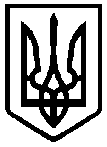   ВИКОНАВЧИЙ КОМІТЕТ СЛАВУТСЬКОЇ МІСЬКОЇ РАДИ   УПРАВЛІННЯ  ОСВІТИРішення колегії управління освіти виконавчого комітету Славутської міської ради29 серпня  2018 року                                                             Протокол  № 4/1Про результати роботи закладів освітив 2017-2018 н. р. та  завдання освітньої галузі міста в умовах Нової української школиЗаслухавши та обговоривши довідку начальника управління освіти виконавчого комітету Славутської міської ради Перепелиці Е.М., колегія відзначає, що управлінням освіти, закладами освіти міста проводилася робота щодо впровадження нових Державних стандартів початкової і базової загальної середньої освіти, виконання Конституції України, законів України «Про освіту», «Про загальну середню освіту», «Про дошкільну освіту»,                      «Про позашкільну освіту» та інших нормативно-правових документів, спрямованих на подальший розвиток освітньої галузі.Поліпшенню якості дошкільної, загальної середньої та позашкільної освіти, створенню умов для рівного доступу до якісної освіти сприяло розв’язання комплексу питань створення нового освітнього простору, кадрового та матеріально-технічного забезпечення, формування мережі закладів освіти, модернізація змісту освіти, запровадження  інклюзивного навчання, утвердження ідеї державно-громадського управління освітою. Враховуючи  викладене в довідці та з метою подальшого розвитку освітньої галузі м.Славути,КОЛЕГІЯ УХВАЛЮЄ:1. Довідку начальника управління освіти  Перепелиці Е.М. «Про результати роботи закладів освіти в 2017-2018 н. р. та завдання освітньої галузі міста в умовах Нової української школи» взяти до уваги  (додається).2. Управлінню освіти розробити перспективну мапу закладів загальної середньої освіти міста та винести на розгляд Славутської міської ради.                                                                                           ІV квартал 2018 року 3. Керівникам закладів освіти: 3.1. Детально проаналізувати результати завершення 2017-2018 навчального року, державної підсумкової атестації учнів, зовнішнього незалежного оцінювання випускників, розглянути це питання на засіданнях педагогічних рад.                                                                                           Серпень-жовтень 2018 р.3.2. Продовжити формування нормативної бази закладу освіти щодо забезпечення внутрішньої системи якості освіти.                                                                                          Упродовж 2018-2019 н.р.3.3. Забезпечити  впровадження нового Державного стандарту початкової освіти.                                                                                         Упродовж 2018-2019 н.р. 3.4. Організовувати освітній простір та безпечні умови для учнів (вихованців) відповідно до вимог МОН України.                                                                                             Упродовж 2018-2019 н.р. 3.5. Здійснювати управління підвищенням кваліфікації педагога в контексті нових вимог до якості освіти.                                                                                             Упродовж 2018-2019 н.р.   3.6. Продовжити роботу щодо забезпечення доступу до якісної освіти та організації освітнього процесу дітей з особливими освітніми потребами.                                                                                             Упродовж 2018-2019 н.р.3.7. Висвiтлювати на сайтах закладiв освіти матерiали щодо особливостей освiтнього процесу в умовах  Нової української школи.                                                                                       Упродовж 2018-2019 н.р.3.8. Продовжити роботу щодо впровадження у закладах освіти ефективних моделей національно-патріотичного виховання дітей та учнівської молоді.                                                                                          Упродовж  2018-2019 н.р.3.9. Сприяти подальшому розвитку учнівського врядування, широкого залучення його до вирішення питань організації освітнього процесу, розвитку  громадянської активності учнівської молоді.                                                                                   Упродовж  2018-2019 н.р. 4. Інформаційно-методичному центру управління освіти (Поліщук А.С.):4.1. Здійснювати  інформаційно-методичне забезпечення підготовки педагогіч-них  працівників до організації освітнього процесу за новим Державним стандартом.                                                                                      Упродовж  2018-2019 н.р. 4.2. Урізноманітнювати форми методичної роботи з педагогічними працівниками, впроваджувати активні, інтерактивні форми і методи роботи відповідно до завдань Нової української школи                                                                                              Упродовж  2018-2019 н.р.4.3. Вивчати, узагальнювати досвід роботи педагогів щодо використання інноваційних технологій і сучасних форм організації освітнього процесу, сприяти його впровадженню в педагогічну практику.                                                                                            Упродовж 2018-2019 н.р.4.4. Забезпечити висвітлення матеріалів з досвіду роботи закладів освіти у засобах масової інформації, педагогічних виданнях, на сайтах, порталах, блогах, у соціальних мережах.                                                                                    Упродовж 2018-2019 н.р.5. Контроль за виконанням цього рішення покласти на заступника начальника управління освіти Вісик Т.А.Голова колегії, начальник управління освіти                                                   Е.М. Перепелиця 